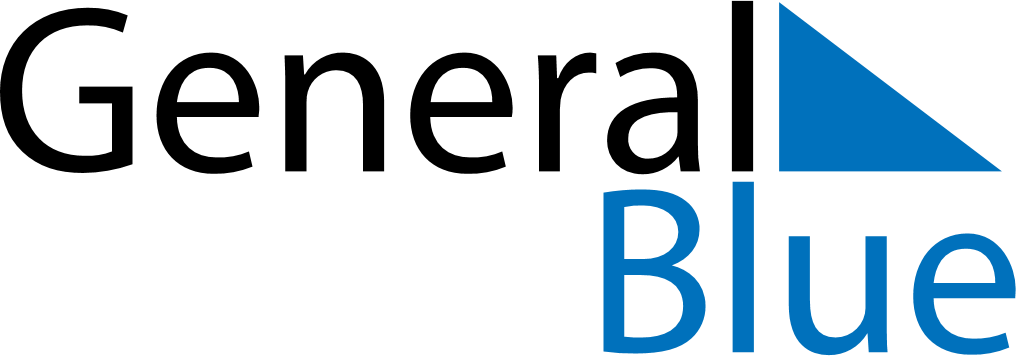 June 2024June 2024June 2024June 2024June 2024June 2024June 2024Insjon, Vaesterbotten, SwedenInsjon, Vaesterbotten, SwedenInsjon, Vaesterbotten, SwedenInsjon, Vaesterbotten, SwedenInsjon, Vaesterbotten, SwedenInsjon, Vaesterbotten, SwedenInsjon, Vaesterbotten, SwedenSundayMondayMondayTuesdayWednesdayThursdayFridaySaturday1Sunrise: 2:39 AMSunset: 10:56 PMDaylight: 20 hours and 16 minutes.23345678Sunrise: 2:37 AMSunset: 10:59 PMDaylight: 20 hours and 22 minutes.Sunrise: 2:34 AMSunset: 11:01 PMDaylight: 20 hours and 27 minutes.Sunrise: 2:34 AMSunset: 11:01 PMDaylight: 20 hours and 27 minutes.Sunrise: 2:32 AMSunset: 11:04 PMDaylight: 20 hours and 32 minutes.Sunrise: 2:29 AMSunset: 11:07 PMDaylight: 20 hours and 37 minutes.Sunrise: 2:27 AMSunset: 11:10 PMDaylight: 20 hours and 42 minutes.Sunrise: 2:25 AMSunset: 11:12 PMDaylight: 20 hours and 47 minutes.Sunrise: 2:23 AMSunset: 11:15 PMDaylight: 20 hours and 51 minutes.910101112131415Sunrise: 2:21 AMSunset: 11:17 PMDaylight: 20 hours and 56 minutes.Sunrise: 2:19 AMSunset: 11:19 PMDaylight: 21 hours and 0 minutes.Sunrise: 2:19 AMSunset: 11:19 PMDaylight: 21 hours and 0 minutes.Sunrise: 2:17 AMSunset: 11:21 PMDaylight: 21 hours and 3 minutes.Sunrise: 2:16 AMSunset: 11:23 PMDaylight: 21 hours and 7 minutes.Sunrise: 2:14 AMSunset: 11:25 PMDaylight: 21 hours and 10 minutes.Sunrise: 2:13 AMSunset: 11:26 PMDaylight: 21 hours and 13 minutes.Sunrise: 2:12 AMSunset: 11:28 PMDaylight: 21 hours and 15 minutes.1617171819202122Sunrise: 2:11 AMSunset: 11:29 PMDaylight: 21 hours and 17 minutes.Sunrise: 2:11 AMSunset: 11:30 PMDaylight: 21 hours and 19 minutes.Sunrise: 2:11 AMSunset: 11:30 PMDaylight: 21 hours and 19 minutes.Sunrise: 2:10 AMSunset: 11:31 PMDaylight: 21 hours and 20 minutes.Sunrise: 2:10 AMSunset: 11:32 PMDaylight: 21 hours and 21 minutes.Sunrise: 2:10 AMSunset: 11:32 PMDaylight: 21 hours and 22 minutes.Sunrise: 2:10 AMSunset: 11:33 PMDaylight: 21 hours and 22 minutes.Sunrise: 2:10 AMSunset: 11:33 PMDaylight: 21 hours and 22 minutes.2324242526272829Sunrise: 2:11 AMSunset: 11:33 PMDaylight: 21 hours and 21 minutes.Sunrise: 2:12 AMSunset: 11:32 PMDaylight: 21 hours and 20 minutes.Sunrise: 2:12 AMSunset: 11:32 PMDaylight: 21 hours and 20 minutes.Sunrise: 2:13 AMSunset: 11:32 PMDaylight: 21 hours and 19 minutes.Sunrise: 2:14 AMSunset: 11:31 PMDaylight: 21 hours and 17 minutes.Sunrise: 2:15 AMSunset: 11:30 PMDaylight: 21 hours and 15 minutes.Sunrise: 2:17 AMSunset: 11:29 PMDaylight: 21 hours and 12 minutes.Sunrise: 2:18 AMSunset: 11:28 PMDaylight: 21 hours and 9 minutes.30Sunrise: 2:20 AMSunset: 11:26 PMDaylight: 21 hours and 6 minutes.